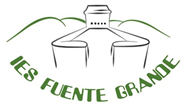 ACTIVIDAD 2Lengua Castellana y Literatura, 3° de ESOMiembros del grupo:1. Leed el siguiente texto de Julio Cortázar y realizad las actividades que lo siguen.Instrucciones para llorarDejando de lado los motivos, atengámonos a la manera correcta de llorar, entendiendo por esto un llanto que no ingrese en el escándalo, ni que insulte a la sonrisa con su paralela y torpe semejanza. El llanto medio u ordinario consiste en una contracción general del rostro y un sonido espasmódico acompañado de lágrimas y mocos, estos últimos al final, pues el llanto se acaba en el momento en que uno se suena enérgicamente. Para llorar, dirija la imaginación hacia usted mismo, y si esto le resulta imposible por haber contraído el hábito de creer en el mundo exterior, piense en un pato cubierto de hormigas o en esos golfos del estrecho de Magallanes en los que no entra nadie, nunca. Llegado el llanto, se tapará con decoro el rostro usando ambas manos con la palma hacia adentro. Los niños llorarán con la manga del saco contra la cara, y de preferencia en un rincón del cuarto. Duración media del llanto, tres minutos.a) Describid detalladamente las características lingüísticas de los textos prescriptivos presentes en el texto.b) ¿Qué tiene de especial este texto instructivo?2. Escribid un Decálogo para ser feliz.3. Revisad la ortografía de lo que acabáis de escribir.